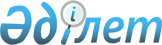 Жезқазған қалалық мәслихатының 2018 жылғы 24 желтоқсандағы № 30/275 "Тіркелген салықтың бірыңғай мөлшерлемелерін белгілеу туралы" шешімінің күші жойылды деп тану туралыҚарағанды облысы Жезқазған қалалық мәслихатының 2020 жылғы 2 маусымдағы № 46/405 шешімі. Қарағанды облысының Әділет департаментінде 2020 жылғы 8 маусымда № 5864 болып тіркелді
      ЗҚАИ-ның ескертпесі!

      Осы шешім 01.01.2020 бастап қолданысқа енеді.
      Қазақстан Республикасының 2017 жылғы 25 желтоқсандағы "Салық және бюджетке төленетін басқа да міндетті төлемдер туралы (Салық кодексі)" Кодексіне, Қазақстан Республикасының 2016 жылғы 6 сәуірдегі "Құқықтық актілер туралы" Заңына сәйкес, Жезқазған қалалық мәслихаты ШЕШІМ ЕТТІ:
      1. Жезқазған қалалық мәслихатының 2018 жылғы 24 желтоқсандағы №30/275 "Тіркелген салықтың бірыңғай мөлшерлемелерін белгілеу туралы" (Нормативтік құқықтық актілерді мемлекеттік тіркеу тізілімінде №5088 тіркелген, 2019 жылғы 8 қаңтардағы Қазақстан Республикасы Нормативтік құқықтық актілерінің электрондық түрдегі эталондық бақылау банкінде, 2019 жылғы 11 қаңтардағы № 01 (8115) "Сарыарқа" газетінде, 2019 жылғы 11 қаңтардағы №1(257) "Жезказганский вестник" газетінде жарияланған) шешімінің күші жойылды деп танылсын.
      2. Осы шешім 2020 жылдың 1 қаңтарынан бастап қолданысқа енеді.
					© 2012. Қазақстан Республикасы Әділет министрлігінің «Қазақстан Республикасының Заңнама және құқықтық ақпарат институты» ШЖҚ РМК
				
      Сессия төрағасы

М. Муханбедин

      Жезқазған қалалық маслихаттың хатшысы

С. Медебаев
